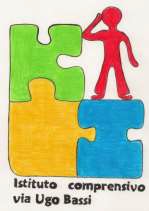 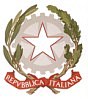 ISTITUTO SCOLASTICO COMPRENSIVO “VIA UGO BASSI”Via U. Bassi n° 30 - 62012 CIVITANOVA MARCHE -Tel. 0733 772163- Fax 0733 778446mcic83600n@istruzione.it    MCIC83600N@PEC.ISTRUZIONE.IT   www.iscviaugobassi.edu.itCod. fiscale: 93068500433  Cod. Meccanografico MCIC83600NPIANO DIDATTICO PERSONALIZZATO
Anno Scolastico……../……….
La compilazione del PDP è effettuata dopo un periodo di osservazione dell’allievo, entro il primo trimestre. Il PDP viene  deliberato dal Consiglio di classe/Team, firmato dal Dirigente Scolastico, dai docenti e dalla famiglia.Per l’inclusione degli alunni con Bisogni Educativi SpecialiScuola dell’Infanzia____________________________Coordinatore di classe/team: ______________________________________Referente/i  dsa/bes: ____________________________________________PERIODO DIDATTICO DI RIFERIMENTO (bimestrale, trimestrale, annuale….):…………………………………………………………………………………………………………DATI ANAGRAFICI e GENERALIDELL’ALUNNO(cognome)(nome)	/	/	(luogo di nascita)	(stato–provincia)	(data)CONTESTO SCOLASTICOSezione frequentata:  	
Percorso scolastico: (asilo nido, anni precedenti di scuola dell’infanzia)	Frequenza scolastica: (assiduità, assenze…)	Alunni stranieri: (lingua madre, eventuali lingue conosciute/parlate oltre l’italiano)	Interventi educativo -  riabilitativi extrascolastici: (pregressi ed in corso)_	Ulteriori informazioni generali rilevanti ai fini dell’inclusione scolastica:	ANALISI DEL BISOGNO E DELLE RISORSE (personali e ambientali)
INDIVIDUAZIONE ESEGNALAZIONEDESCRIZIONE E TIPOLOGIA DEL BISOGNO EDUCATIVOSPECIALE
______________________________________________________________________________SEGNALAZIONI SPECIFICHE OPARTICOLARI: 	__

________________________________________________________________________

________________________________________________________________________PUNTI DI FORZA E RISORSEINDIVIDUALI: _________________________________

_________________________________________________________________________

_________________________________________________________________________

_________________________________________________________________________

_________________________________________________________________________PUNTI DI FORZA DELLASEZIONE:	

__________________________________________________________________________

_________________________________________________________________________CARATTERISTICHE DEI PROCESSI APPRENDITIVIDELL’ALUNNOABILITA’STRUMENTALI(informazioni da diagnosi specialistica e/o da prove/osservazioni eseguite in classe)Apprendimento e applicazione delle conoscenzeCompiti e richieste generaliComunicazioneMobilitàInterazioni e relazioni interpersonaliCARATTERISTICHE DEL PROCESSO DIAPPRENDIMENTOStile apprenditivo prevalente (uditivo, visivo…)Attività preferite e/o in cui riesce meglio
________________________________________________________________________________

________________________________________________________________________________
________________________________________________________________________________________________
________________________________________________________________________________________________Attività più sgradite e/o in cui riscontra maggiori difficoltà (scarse capacità di concentrazione prolungata, distraibilità, facile stancabilità e lentezza nei tempi di recupero…)________________________________________________________________________________________________
________________________________________________________________________________________________________________________________________________________________________________________________________________________________________________________________________________________________INTERVENTI DIDATTICI EDUCATIVI personalizzati /individualizzatiNella scuola dell’infanzia non essendoci discipline ben definite come per gli altri ordini di scuola si è ritenuto importante focalizzare l’attenzione metodologico – didattica nei vari momenti della giornata scolastica svolta nel plesso.…l… bambin… segue la programmazione di sezione con alcuni accorgimenti specifici del bisogno speciale rilevato.Elenco di strategie metodologie didattiche e strumenti didattici compensativiATTIVITA’ DIDATTICHE PERSONALIZZATEIl team docente, in base ai BES di riferimento, programma attività personalizzate, finalizzate al potenziamento delle abilità, tra cui:Attività consolidamento e/o potenziamento (es. giochi di ascolto, di memoria …)Attività in piccolo gruppo (es. compresenza, fasce d’età …)	Attività a carattere culturale/formativo/socializzante (es. problem-solving, giochi di imitazione …PIANO DILAVORO
________________________________________________________________________________________________________________________________________________________________________________________CRITERI E MODALITA’ DI VERIFICA EVALUTAZIONEDefinire collegialmente l’osservazione dei progressi a breve e lungo termineRiferire la valutazione globale al raggiungimento degli obiettivi essenziali ed all’impegno complessivo posto (fine anno)PATTO FRA SCUOLA EFAMIGLIASi concorda la seguente collaborazione:Colloqui regolari con i docentiUtilizzo di strumenti, attività e metodologie compensativeCollaborazione scuola – famigliaDOCUMENTIALLEGATI:	Data:……………………………………FirmeDirigente Scolastico ………………………………………Docenti  …………………………………………………Genitori    ………………………………………………..Strategie metodologiche didatticheStrumenti didattici compensativi□ Giochi sull’ascolto, sul ritmo, giochi fonologici, di parole, di rinforzo dei movimenti,…□ Impugnatori facili per la corretta impugnatura di penne, biro, matite, colori, pennarelli□ Giochi con regole, di memoria,…□ Esemplificazione dello svolgimento dell’attività□ Utilizzo di mediatori didattici che facilitano l’apprendimento (immagini, oggetti, personaggi fantastici per introdurre le attività, giochi, compagni, adulti,…)Accordo su modalità e tempi di svolgimentoPresenza di mediatori didattici/culturali□ Privilegiare l’apprendimento esperienziale per favorire l’operatività,il dialogo e la riflessione su quello che si sta facendo□	Altri linguaggi e tecniche (ad es. il linguaggio iconico, giochi, peluches, video …) per sostenere la comprensione        □ Attività di problem –solvingValorizzazione dei successi sugli insuccessi ( al fine di elevare l’autostima e le motivazioni ad apprendere)□  Libri illustrati, storie, puzzle, marionette, libri modificati con i simboli della comunicazione aumentativa(PCS)□ Sensibilizzare i compagni□ Incentivare la didattica di piccolo gruppo ed il tutoraggio tra i pari□ Prediligere il lavoro a gruppo per